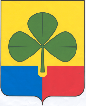 СОБРАНИЕ ДЕПУТАТОВ АГАПОВСКОГО МУНИЦИПАЛЬНОГО РАЙОНА ЧЕЛЯБИНСКОЙ ОБЛАСТИСЕДЬМОЕ ВНЕОЧЕРЕДНОЕ ЗАСЕДАНИЕ ШЕСТОГО СОЗЫВАРЕШЕНИЕРуководствуясь Бюджетным кодексом Российской Федерации, Федеральным законом “Об общих принципах организации местного самоуправления в Российской Федерации”, Законом Челябинской области «Об областном бюджете на 2021год и  на плановый период 2022 и 2023 годов», Уставом  Агаповского муниципального района, Положением о бюджетном процессе в Агаповском муниципальном районе, Собрание депутатов Агаповского муниципального района РЕШАЕТ: Внести в решение Собрания депутатов Агаповского муниципальногорайона от 23.12.2020 года № 43 «О бюджете Агаповского муниципального района на 2021 год и на плановый период 2022 и 2023 годов» следующие изменения:В приложении 6изложить в новой редакцииВ  статье 10строку 1. Утвердить общий объем межбюджетных трансфертов, предоставляемых из бюджета Агаповского муниципального района, бюджетам сельских поселений Агаповского муниципального района в 2021 году в сумме 167 602,96 тыс. рублей, в 2022 году в сумме 32 134,18 тыс. рублей, в 2023 году в сумме 32 252,60  тыс. рублей, в том числе:изложить в новой редакции1. Утвердить общий объем межбюджетных трансфертов, предоставляемых из бюджета Агаповского муниципального района, бюджетам сельских поселений Агаповского муниципального района в 2021 году в сумме 163 972,09 тыс. рублей, в 2022 году в сумме 32 134,18 тыс. рублей, в 2023 году в сумме 32 252,60  тыс. рублей, в том числе:строки2) утвердить объем иных межбюджетных трансфертов бюджетам сельских поселений на 2021 год в сумме 128 322,46 тыс. рублей:	прочих межбюджетных трансфертов общего характера  бюджетам сельских поселений на 2021 год в сумме 56 019,91 тыс. рублей:изложить в новой редакции2) утвердить объем иных межбюджетных трансфертов бюджетам сельских поселений на 2021 год в сумме 124 691,59 тыс. рублей:	прочих межбюджетных трансфертов общего характера  бюджетам сельских поселений на 2021 год в сумме 52 389,04 тыс. рублей:2. Настоящее решение опубликовать в газете «Агаповский вестник» и разместить на официальном сайте Агаповского муниципального района.от 18.01.2021 г.            с. Агаповка                № 58О внесении изменений в решение Собрания депутатов Агаповского муниципального района от 23.12.2020 года № 43 «О бюджете Агаповского муниципального района на 2021 год и на плановый период 2022 и 2023 годов»О внесении изменений в решение Собрания депутатов Агаповского муниципального района от 23.12.2020 года № 43 «О бюджете Агаповского муниципального района на 2021 год и на плановый период 2022 и 2023 годов» В статье  4. В приложении 4 строки  В статье  4. В приложении 4 строки тыс. рублейтыс. рублейтыс. рублейтыс. рублейтыс. рублейтыс. рублейтыс. рублейтыс. рублейтыс. рублейтыс. рублейтыс. рублейтыс. рублейтыс. рублейтыс. рублейтыс. рублейтыс. рублейНаименованиеНаименованиеЦелевая статьяЦелевая статьяЦелевая статьяЦелевая статьяГруппа вида расходовРазделРазделПодраздел2021 год2021 год2022 год2022 год2023 год2023 год1122223445667788Муниципальная программа «Развитие образования и воспитания на территории Агаповского муниципального района»Муниципальная программа «Развитие образования и воспитания на территории Агаповского муниципального района»40 0 00 0000040 0 00 0000040 0 00 0000040 0 00 00000726 602,21726 602,21709 844,23709 844,23682 055,45682 055,45Подпрограмма "Развитие дошкольного образования в Агаповском муниципальном районе"Подпрограмма "Развитие дошкольного образования в Агаповском муниципальном районе"40 1 00 0000040 1 00 0000040 1 00 0000040 1 00 00000199 737,97199 737,97189 518,73189 518,73182 059,31182 059,31Организации дошкольного образования (Закупка товаров, работ и услуг для государственных (муниципальных) нужд)Организации дошкольного образования (Закупка товаров, работ и услуг для государственных (муниципальных) нужд)40 1 00 4200040 1 00 4200040 1 00 4200040 1 00 420002 0 007070128 847,6428 847,6420 067,3320 067,337 299,757 299,75Подпрограмма "Развитие общего образования в Агаповском муниципальном районе"Подпрограмма "Развитие общего образования в Агаповском муниципальном районе"40 2 00 0000040 2 00 0000040 2 00 0000040 2 00 00000476 843,59476 843,59479 066,17479 066,17459 602,87459 602,87Общеобразовательные организации (Закупка товаров, работ и услуг для государственных (муниципальных) нужд)Общеобразовательные организации (Закупка товаров, работ и услуг для государственных (муниципальных) нужд)40 2 00 4210040 2 00 4210040 2 00 4210040 2 00 421002 0 007070235 682,9335 682,9348 774,1448 774,1460 399,7860 399,78Муниципальная программа "Управление муниципальными финансами на территории Агаповского муниципального района"Муниципальная программа "Управление муниципальными финансами на территории Агаповского муниципального района"55 0 00 0000055 0 00 0000055 0 00 0000055 0 00 00000110 062,68110 062,6846 708,8346 708,8346 758,0246 758,02Прочие межбюджетные трансферты (Межбюджетные трансферты)Прочие межбюджетные трансферты (Межбюджетные трансферты)55 0 00 5170055 0 00 5170055 0 00 5170055 0 00 517005 0 014140356 019,9156 019,910,000,000,000,00Изложить в  новой редакции В приложении 5 строки  тыс. рублейИзложить в  новой редакции В приложении 5 строки  тыс. рублейИзложить в  новой редакции В приложении 5 строки  тыс. рублейИзложить в  новой редакции В приложении 5 строки  тыс. рублейИзложить в  новой редакции В приложении 5 строки  тыс. рублейИзложить в  новой редакции В приложении 5 строки  тыс. рублейИзложить в  новой редакции В приложении 5 строки  тыс. рублейИзложить в  новой редакции В приложении 5 строки  тыс. рублейИзложить в  новой редакции В приложении 5 строки  тыс. рублейИзложить в  новой редакции В приложении 5 строки  тыс. рублейИзложить в  новой редакции В приложении 5 строки  тыс. рублейИзложить в  новой редакции В приложении 5 строки  тыс. рублейИзложить в  новой редакции В приложении 5 строки  тыс. рублейИзложить в  новой редакции В приложении 5 строки  тыс. рублейИзложить в  новой редакции В приложении 5 строки  тыс. рублейИзложить в  новой редакции В приложении 5 строки  тыс. рублейНаименованиеВедомствоВедомствоРазделПодразделЦелевая статьяЦелевая статьяЦелевая статьяГруппа вида расходовГруппа вида расходовГруппа вида расходов2021 год2021 год2022 год2022 год2023 год1223455566677889Управление финансов Агаповского муниципального района515515183 745,83183 745,8348 142,6148 142,6148 241,12МЕЖБЮДЖЕТНЫЕ ТРАНСФЕРТЫ ОБЩЕГО ХАРАКТЕРА БЮДЖЕТАМ СУБЪЕКТОВ РОССИЙСКОЙ ФЕДЕРАЦИИ И МУНИЦИПАЛЬНЫХ ОБРАЗОВАНИЙ5155151492 107,0192 107,0128 869,7028 869,7028 869,70Прочие межбюджетные трансферты общего характера515515140356 019,9156 019,910,000,000,00Муниципальная программа "Управление муниципальными финансами на территории Агаповского муниципального района"515515140355 0 00 0000055 0 00 0000055 0 00 0000056 019,9156 019,910,000,000,00Прочие межбюджетные трансферты515515140355 0 00 5170055 0 00 5170055 0 00 5170056 019,9156 019,910,000,000,00Межбюджетные трансферты515515140355 0 00 5170055 0 00 5170055 0 00 517005 0 05 0 05 0 056 019,9156 019,910,000,000,00Управление образования администрации Агаповского муниципального района518518758 617,05758 617,05749 386,04749 386,04722 542,94ОБРАЗОВАНИЕ51851807716 625,07716 625,07699 130,04699 130,04671 226,74Дошкольное образование5185180701189 230,37189 230,37179 011,13179 011,13171 551,71Муниципальная программа «Развитие образования и воспитания на территории Агаповского муниципального района»518518070140 0 00 0000040 0 00 0000040 0 00 00000189 230,37189 230,37179 011,13179 011,13171 551,71Подпрограмма "Развитие дошкольного образования в Агаповском муниципальном районе"518518070140 1 00 0000040 1 00 0000040 1 00 00000189 230,37189 230,37179 011,13179 011,13171 551,71Организации дошкольного образования518518070140 1 00 4200040 1 00 4200040 1 00 4200046 253,5846 253,5836 958,8236 958,8231 826,63Закупка товаров, работ и услуг для государственных (муниципальных) нужд518518070140 1 00 4200040 1 00 4200040 1 00 420002 0 02 0 02 0 028 847,6428 847,6420 067,3320 067,337 299,75Общее образование5185180702471 523,59471 523,59473 746,17473 746,17454 282,87Муниципальная программа «Развитие образования и воспитания на территории Агаповского муниципального района»518518070240 0 00 0000040 0 00 0000040 0 00 00000471 523,59471 523,59473 746,17473 746,17454 282,87Подпрограмма "Развитие общего образования в Агаповском муниципальном районе"518518070240 2 00 0000040 2 00 0000040 2 00 00000471 523,59471 523,59473 746,17473 746,17454 282,87Общеобразовательные организации518518070240 2 00 4210040 2 00 4210040 2 00 4210068 937,9868 937,98117 612,04117 612,04129 237,68Закупка товаров, работ и услуг для государственных (муниципальных) нужд518518070240 2 00 4210040 2 00 4210040 2 00 421002 0 02 0 02 0 035 682,9335 682,9348 774,1448 774,1460 399,78Строкитыс. рублейтыс. рублейтыс. рублейНаименованиеРазделПодраздел2021 год2022 год2023 год123456ОБРАЗОВАНИЕ07745 624,69727 199,57699 296,27Дошкольное образование0701189 230,37179 011,13171 551,71Общее образование0702471 523,59473 746,17454 282,87МЕЖБЮДЖЕТНЫЕ ТРАНСФЕРТЫ ОБЩЕГО ХАРАКТЕРА БЮДЖЕТАМ СУБЪЕКТОВ РОССИЙСКОЙ ФЕДЕРАЦИИ И МУНИЦИПАЛЬНЫХ ОБРАЗОВАНИЙ1492 107,0128 869,7028 869,70Прочие межбюджетные трансферты общего характера140356 019,910,000,00тыс. рублейтыс. рублейтыс. рублейНаименованиеРазделПодраздел2021 год2022 год2023 год123456ОБРАЗОВАНИЕ07749 255,56727 199,57699 296,27Дошкольное образование0701191 045,81179 011,13171 551,71Общее образование0702473 339,02473 746,17454 282,87МЕЖБЮДЖЕТНЫЕ ТРАНСФЕРТЫ ОБЩЕГО ХАРАКТЕРА БЮДЖЕТАМ СУБЪЕКТОВ РОССИЙСКОЙ ФЕДЕРАЦИИ И МУНИЦИПАЛЬНЫХ ОБРАЗОВАНИЙ1488 476,1428 869,7028 869,70Прочие межбюджетные трансферты общего характера140352 389,040,000,00В приложении 10 строкиТаблица 2 В приложении 10 строкиТаблица 2 В приложении 10 строкиТаблица 2 В приложении 10 строкиТаблица 2 В приложении 10 строкиТаблица 2 В приложении 10 строкиТаблица 2 В приложении 10 строкиТаблица 2 В приложении 10 строкиТаблица 2 В приложении 10 строкиТаблица 2 В приложении 10 строкиТаблица 2 Распределение прочих межбюджетных трансфертов общего характера  бюджетам сельских поселений на 2021 годРаспределение прочих межбюджетных трансфертов общего характера  бюджетам сельских поселений на 2021 годРаспределение прочих межбюджетных трансфертов общего характера  бюджетам сельских поселений на 2021 годРаспределение прочих межбюджетных трансфертов общего характера  бюджетам сельских поселений на 2021 годРаспределение прочих межбюджетных трансфертов общего характера  бюджетам сельских поселений на 2021 годРаспределение прочих межбюджетных трансфертов общего характера  бюджетам сельских поселений на 2021 годРаспределение прочих межбюджетных трансфертов общего характера  бюджетам сельских поселений на 2021 годРаспределение прочих межбюджетных трансфертов общего характера  бюджетам сельских поселений на 2021 годРаспределение прочих межбюджетных трансфертов общего характера  бюджетам сельских поселений на 2021 годРаспределение прочих межбюджетных трансфертов общего характера  бюджетам сельских поселений на 2021 годтыс. рублейтыс. рублейтыс. рублейтыс. рублейтыс. рублейтыс. рублейтыс. рублейтыс. рублейтыс. рублейтыс. рублейНаименование сельского поселенияНаименование сельского поселенияНаименование сельского поселенияНаименование сельского поселенияНаименование сельского поселенияНаименование сельского поселенияСуммаСуммаСуммаСуммаАгаповское Агаповское Агаповское Агаповское Агаповское Агаповское 0,000,000,000,00БуранноеБуранноеБуранноеБуранноеБуранноеБуранное2 621,492 621,492 621,492 621,49Желтинское Желтинское Желтинское Желтинское Желтинское Желтинское 3 035,813 035,813 035,813 035,81Магнитное Магнитное Магнитное Магнитное Магнитное Магнитное 6 730,816 730,816 730,816 730,81НаровчатскоеНаровчатскоеНаровчатскоеНаровчатскоеНаровчатскоеНаровчатское7 686,597 686,597 686,597 686,59ПервомайскоеПервомайскоеПервомайскоеПервомайскоеПервомайскоеПервомайское6 991,266 991,266 991,266 991,26Приморское Приморское Приморское Приморское Приморское Приморское 3 630,873 630,873 630,873 630,87Светлогорское Светлогорское Светлогорское Светлогорское Светлогорское Светлогорское 12 900,0512 900,0512 900,0512 900,05Черниговское Черниговское Черниговское Черниговское Черниговское Черниговское 6 087,356 087,356 087,356 087,35Янгельское Янгельское Янгельское Янгельское Янгельское Янгельское 6 335,686 335,686 335,686 335,68ИТОГО:ИТОГО:ИТОГО:ИТОГО:ИТОГО:ИТОГО:56 019,9156 019,9156 019,9156 019,91изложить в новой редакцииТаблица 2 изложить в новой редакцииТаблица 2 изложить в новой редакцииТаблица 2 изложить в новой редакцииТаблица 2 изложить в новой редакцииТаблица 2 изложить в новой редакцииТаблица 2 изложить в новой редакцииТаблица 2 изложить в новой редакцииТаблица 2 изложить в новой редакцииТаблица 2 изложить в новой редакцииТаблица 2 Распределение прочих межбюджетных трансфертов общего характера  бюджетам сельских поселений на 2021 годРаспределение прочих межбюджетных трансфертов общего характера  бюджетам сельских поселений на 2021 годРаспределение прочих межбюджетных трансфертов общего характера  бюджетам сельских поселений на 2021 годРаспределение прочих межбюджетных трансфертов общего характера  бюджетам сельских поселений на 2021 годРаспределение прочих межбюджетных трансфертов общего характера  бюджетам сельских поселений на 2021 годРаспределение прочих межбюджетных трансфертов общего характера  бюджетам сельских поселений на 2021 годРаспределение прочих межбюджетных трансфертов общего характера  бюджетам сельских поселений на 2021 годРаспределение прочих межбюджетных трансфертов общего характера  бюджетам сельских поселений на 2021 годРаспределение прочих межбюджетных трансфертов общего характера  бюджетам сельских поселений на 2021 годРаспределение прочих межбюджетных трансфертов общего характера  бюджетам сельских поселений на 2021 годтыс. рублейтыс. рублейтыс. рублейтыс. рублейтыс. рублейтыс. рублейтыс. рублейтыс. рублейтыс. рублейтыс. рублейНаименование сельского поселенияНаименование сельского поселенияНаименование сельского поселенияНаименование сельского поселенияНаименование сельского поселенияНаименование сельского поселенияСуммаСуммаСуммаСуммаАгаповское Агаповское Агаповское Агаповское Агаповское Агаповское 0,000,000,000,00БуранноеБуранноеБуранноеБуранноеБуранноеБуранное2 621,492 621,492 621,492 621,49Желтинское Желтинское Желтинское Желтинское Желтинское Желтинское 3 035,813 035,813 035,813 035,81Магнитное Магнитное Магнитное Магнитное Магнитное Магнитное 6 730,816 730,816 730,816 730,81НаровчатскоеНаровчатскоеНаровчатскоеНаровчатскоеНаровчатскоеНаровчатское7 686,597 686,597 686,597 686,59ПервомайскоеПервомайскоеПервомайскоеПервомайскоеПервомайскоеПервомайское6 991,266 991,266 991,266 991,26Приморское Приморское Приморское Приморское Приморское Приморское 0,000,000,000,00Светлогорское Светлогорское Светлогорское Светлогорское Светлогорское Светлогорское 12 900,0512 900,0512 900,0512 900,05Черниговское Черниговское Черниговское Черниговское Черниговское Черниговское 6 087,356 087,356 087,356 087,35Янгельское Янгельское Янгельское Янгельское Янгельское Янгельское 6 335,686 335,686 335,686 335,68ИТОГО:ИТОГО:ИТОГО:ИТОГО:ИТОГО:ИТОГО:52 389,0452 389,0452 389,0452 389,04Глава Агаповского муниципального района                               Б.Н. ТайбергеновПредседатель Собрания депутатовАгаповского муниципального районаС.А. Ульянцев